Torsdags Udflugts Gruppe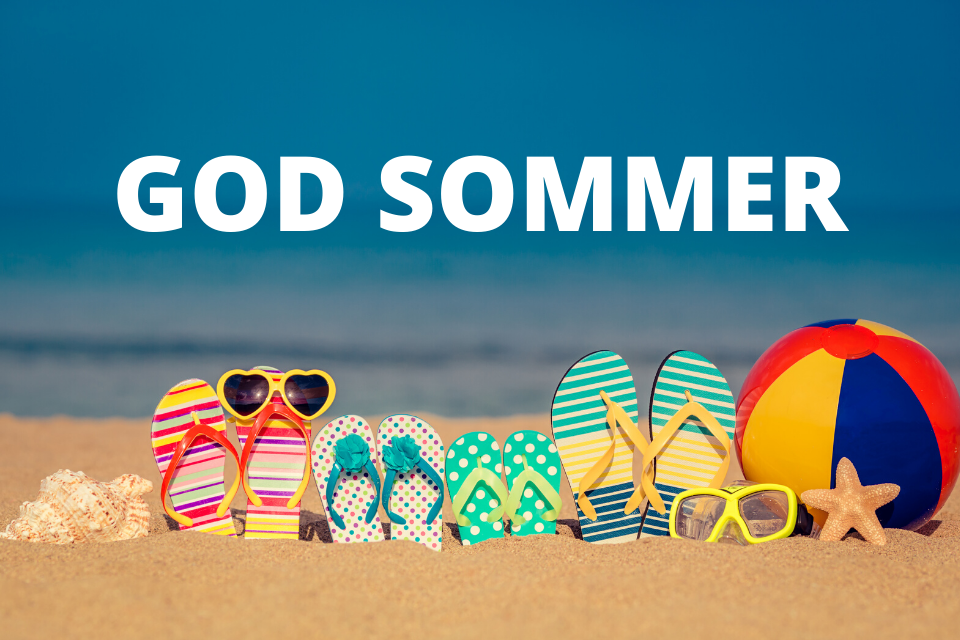 Fra torsdag d 1 juni starter vi en ny gruppe,”Udflugts gruppe”Vi mødes hver torsdag, hvor vi kører på turDet vil blive fra kl. 16.30 til 20.00Vi mødes torsdag d. 4 maj i Muskathaven 10 kl.16.30Der skal vi planlægge, hvor i ønsker turene skal gå hen. På turene finder vi et sted at spise.Pris: Mad 50 kr. eller klip på madkortet, hvis der kommer andre udgifter som kan være f.eks til en aktivitet, er det på egen regning.Vi kører i en af Hørkærs busser, der er plads til 8 personerMødested :  Hørkær 4 på parkeringspladsenTilmeldingen er bindende for 2 måneder.Hvis du har spørgsmål, så kan du ringe tilBjarne: 29103136 eller Annette : 5144225612345678 Venteliste1234567